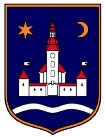 REPUBLIKA HRVATSKA				ZAGREBAČKA ŽUPANIJA			OPĆINA POKUPSKO	  Općinsko vijeće Temeljem članka 22. Odluke o socijalnoj skrbi Općine Pokupsko („Glasnik Zagrebačke županije“ br. 51/22, 2/23) i članka 33. Statuta Općine Pokupsko („Glasnik Zagrebačke županije“ br. 13/21) Općinsko vijeće Općine Pokupsko na _____. sjednici održanoj dana ____. godine, donosiO D L U K Uo subvencioniranju prijevoza redovitih učenika srednjih škola sa područja Općine Pokupsko za 2024. godinuČlanak 1.Općina Pokupsko subvencionirati će prijevoz redovitih učenika srednjih škola.Ovom Odlukom utvrđuju se kriteriji i način subvencioniranja troškova javnog prijevoza redovitih učenika srednjih škola s prebivalištem na području Općine Pokupsko. Članak 2.Pravo na subvenciju prijevoza imaju redoviti učenici srednjih škola koji ispunjavanju sljedeće uvjete:da učenik ima prebivalište ili privremeno boravište na području Općine Pokupsko, da je učenik upisan u srednju školu na području Republike Hrvatske, u školsku godinu za koju se daje subvencija (2023./2024.) Članak 3.Visina subvencije prijevoza za učenike iz članka 2. ove Odluke utvrditi će se posebnom odlukom načelnika.Članak 4.Sredstva za izvršenje ove Odluke osigurana su u Proračunu Općine Pokupsko za 2024.godinu. Članak 5.Subvencija iz članka 3. ove Odluke odnosi se na razdoblje siječanj – lipanj 2024. godine, te rujan – prosinac 2024. godine.Članak 6.Ova Odluka stupa na snagu osmog dana od dana objave u „Glasniku Zagrebačke županije“.KLASA: URBROJ: Pokupsko, _________. godinePredsjednik Općinskog vijeća	      Stjepan Sučec